Devonian Stratigraphy of New York StateSDS 2023 Annual Meeting, IGCP 652Geneseo, New York, 26 July – 07 August 2023Information form 01 March – registration deadline is 01 May 2023Please complete and return to:SDS New York 2023 c/o D. Jeffrey OverDepartment of Geological Sciences1 College Circle – SUNY GeneseoGeneseo, New York 14454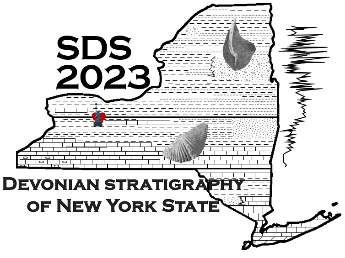 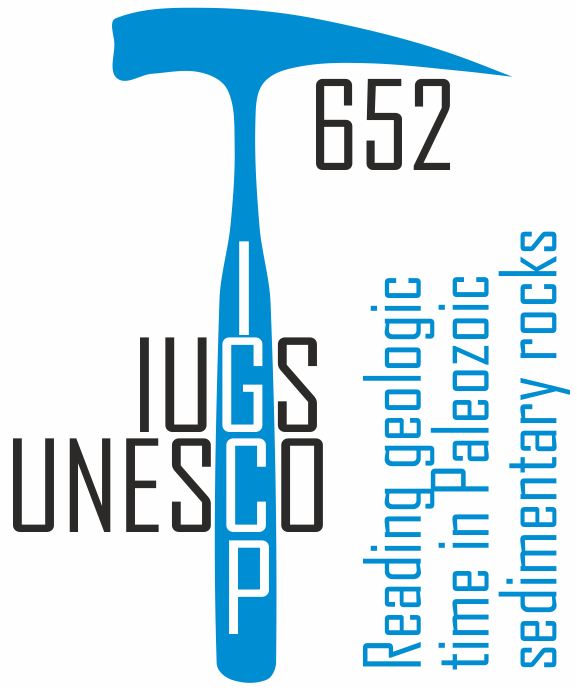 over@geneseo.edu	conference web page - https://www.geneseo.edu/SDS_2023Name: ___________________________________      E-Mail: ________________________________Institution: _______________________________________Address: ________________________________________City: ______________________________  State/Province: __________________Country: __________________	Postal Code: ______________Telephone: ______________________  Fax: _____________________________Conference cost with banquet at PRI-Ithaca - $250 US:possibly		probably		almost certainlyConference cost with banquet at PRI-Ithaca, transport and lodging in Ithaca - $350 US:possibly		probably		almost certainlyI will present:oral paper	poster	  attend but not present         - abstract deadline is 1 may 2023 – see abstract formPre-conference field trip, cost $550US:possibly 		probably		almost certainlyNeed transport from Rochester/Geneseo to Cleveland on 26 July, 2023	yes	noIntra-conference field trip, cost $50US:1) Upper Devonian strata                or		2) Niagara Falls and Silurian stratapossibly 	      probably	almost certainly		possibly        probably	   almost certainlyPost-conference field trip, cost $800US:possibly 		probably		almost certainlyNeed transport from Catskill, NY to Rochester/Geneseo on 07 August, 2023. 	yes	noOfficial invitation needed:	yes			noTentative schedule:26 July – Arrive Cleveland, Ohio for pre-meeting field trip – departure from Geneseo and Rochester at 1:00 pm27 July – field trip departs, Upper Devonian strata - spend night in Erie, PA28 July – field trip, Upper Devonian strata - spend night in Fredonia, NY29 July – field trip, Upper Devonian strata - spend night in Geneseo, NYnon-field trip conference participants arrive in Geneseo, NY – welcoming party30 July – conference begins, stay in Geneseo31 July – intra-conference field trip – Upper Devonian strata or Niagara Falls, stay in Geneseo01 Aug – conference, stay in Geneseo02 Aug – field trip to Lower and Middle Devonian strata and PRI-MOTE in Ithaca, banquet, spend night in Ithaca, NYpost-meeting field trip starts in Ithaca on 03 August03 Aug – field trip, Middle Devonian strata - spend night in Tully, NY04 Aug – field trip, Middle Devonian strata - spend night in Schoharie, NY05 Aug - field trip, Lower and Middle Devonian strata - spend night in Saugerties, NY06 Aug – field trip, Lower and Middle Devonian strata – spend night in Saugerties, NY – end of field trip07 Aug – return to Geneseo/RochesterImportant InformationAbstracts Due: 1 May 2023		Meeting Registration Due: 1 May 2023Pre-meeting field trip includes lodging on 26, 27, and 28 JulyConference lodging is not included in registration.  Participants must make their own arrangements for the nights of 29, 30, 31 July and 01 August.  A block of rooms has been reserved at the Quality Inn, 4242 Lakeville Road, Geneseo, New York 14454   +1 585 243-0500The meeting banquet will be held at the Paleontological Research Institute and Museum of the Earth in Ithaca, New York after a field trip.  The banquet cost is included in the registration fee.  Lodging for participants in the post-meeting field trip is included in the field trip cost.  Meeting participants may also register for lodging on the form.The post-meeting field trip includes lodging on 02, 03, 04, 05, 06 August.  Lodging on 07 August is not included in any of the registration fees.Meals are included on all of the field trips.  Meals while in Geneseo, except for the banquet, are not included in the meeting registration.